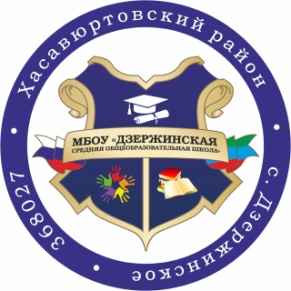 РЕСПУБЛИКА ДАГЕСТАНМО «СЕЛЕНИЕ ДЗЕРЖИНСКОЕ»МУНИЦИПАЛЬНОЕ БЮДЖЕТНОЕ ОБРАЗОВАТЕЛЬНОЕ УЧРЕЖДЕНИЕ "ДЗЕРЖИНСКАЯ СРЕДНЯЯОБЩЕОБРАЗОВАТЕЛЬНАЯ ШКОЛА"   Утверждаю:                                                                                                                  Директор МКОУ  «Дзержинская СОШ»                                                                                                                  Гаджимурадов Г.А.._______________План-графикПроведения ВПР 2023-2024 учебном году в МКОУ «Дзержинская СОШ»№ПредметКлДата№ урока № урока ОрганизаторыЭксперты Эксперты Координатор1Русский язык (1 ч) 4 а16.0322Юсупова С.Г.Парзулаева Х.С. Багадурова Б.Н.Парзулаева Х.С. Багадурова Б.Н.Рамазанова Х.С.2Русский язык (1ч)4 б16.03П22Писирханова Х.Х.Парзулаева Х.С. Магомедова Д.А.Парзулаева Х.С. Магомедова Д.А.Рамазанова Х.С.3Русский язык (2ч) 4 а17.0322Юсупова С.Г.Парзулаева Х.С.Багадурова Б.Н.Парзулаева Х.С.Багадурова Б.Н.Рамазанова Х.С4Русский язык (2 ч)4б17.0322Писирханова Х.Х.Парзулаева Х.С.Магомедова Д.А.Парзулаева Х.С.Магомедова Д.А.Рамазанова Х.С5математика4 а20.0322Писирханова Х.Х.Багадурова Б.Н.Багадурова Б.Н.Рамазанова Х.С6математика4б20.0322Юсупова С.Г.Магомедова  Д.А..Магомедова  Д.А..Рамазанова Х.С 7Окружающий мир 4а22.032Писирханова Х.Х.Писирханова Х.Х.Багадурова Б.Н.  Рамазанова Х.С.   Рамазанова Х.С. 8Окружающий мир4б22.032.Юсупова С.Г..Юсупова С.Г.Магомедова Д.А.Рамазанова Х.С.Рамазанова Х.С.9Русский язык5а04.043Абусаидова З.М.Абусаидова З.М.Гаджимурадова З.А.Закарьяева М.Рамазанова Х.С.Рамазанова Х.С.10Русскии язык5б04.043Рашидова Д.А.Рашидова Д.А.Рашидова Д.А.Гаджиева С.О.Рамазанова Х.С.Рамазанова Х.С.11Математика5а05.042Гаджимурадова З.А.Гаджимурадова З.А.Гаджимурадов Г.А.Рамазанова Х.С.Рамазанова Х.С.12Математика5б05.04.2Рашидова Д.А.Рашидова Д.А.Халимова Х.М. Бибулатов Ш.Я.Рамазанова Х.С.Рамазанова Х.С.13Биология7а06.043Гаджиева Г.П.Гаджиева Г.П.Гаджиева Б.М.Рамазанова Х.С.Рамазанова Х.С.14география7б06.043Халимова М.М.Халимова М.М.Хайбулаева А.М.15физика706.043Рамазанова М.Р.Рамазанова Х.С.Рамазанова Х.С.1617история6а07.042Гаджиева с.о.Гаджиева с.о.Набиева Р.С.Рамазанова Х.С.Рамазанова Х.С.18обществознание6б07.042Халимова М.М.Халимова М.М.Рамазанова М.Р.Рамазанова Х.С.Рамазанова Х.С.19биология5а11.043Абусаидова З.М.Абусаидова З.М.Гаджиева Б.М.Рамазанова Х.С Рамазанова Х.С 20биология5б11.043Рашидова Д.А.Рашидова Д.А.Гаджиева Б.М.Рамазанова Х.С.Рамазанова Х.С.21Русский язык6а12.042Рашидова Д.А.Рашидова Д.А.Гаджиева С.О.Рамазанова Х.С.Рамазанова Х.С.22Русский язык6б12.042Исаева Х.М.Исаева Х.М.Рашидова Д.А.Рамазанова Х.С.Рамазанова Х.С.23математика6а10.043Рашидова Д.А.Рашидова Д.А.Бибулатов Ш.Я.Рамазанова Х.С.Рамазанова Х.С.24математика6б10.043Исаева Х.М.Исаева Х.М.Халимова М.Х.Рамазанова Х.С.Рамазанова Х.С.25история7а13.042Халимова М.М.Халимова М.М.Набиева Р.С.Рамазанова Х.С.Рамазанова Х.С.26обществознание7б13.042Гаджиева Г.П.Гаджиева Г.П.Рамазанова М.Р.Рамазанова Х.СРамазанова Х.С27биология8а14.042Халимова М.М.Халимова М.М.Гаджиева Б.М.Рамазанова Х.С.Рамазанова Х.С.28физика8б14.042Бибулатов Ш.Я.Бибулатов Ш.Я.Рамазанова М.Р.Рамазанова Х.С.Рамазанова Х.С.29химия814.042Гаджиева Б.М.Рамазанова Х.С.Рамазанова Х.С.30Русский язык7а17.043Халимова М.М.Халимова М.М.Гаджимурадова З.А.Рамазанова Х.С.Рамазанова Х.С.31Русский язык7б17.043Гаджиева Б.М.Гаджиева Б.М.Закаряева М.С.Рамазанова Х.С.Рамазанова Х.С.32история8а18.042Рамазанова М.Р.Рамазанова М.Р.Набиева Р.С.Рамазанова Х.С.Рамазанова Х.С.33обществознание8б18.042Гаджимурадова З.А.Гаджимурадова З.А.Рамазанова М.Р.Рамазанова Х.С.Рамазанова Х.С.34география818.042Хайбулаева А.М.Рамазанова Х.С.Рамазанова Х.С.35математика7а19.042Халимова М.М.Халимова М.М.Халимова М.М.Раамазанова Х.С.Раамазанова Х.С.36математика7б19.042Гаджимагомедов Ш.М.Гаджимагомедов Ш.М.Халимова М.М.Рамазанова Х.С.Рамазанова Х.С.37география6а20.042Рашидова Д.М.Рашидова Д.М.Хайбулаева А.М.Рамазанова Х.С.Рамазанова Х.С.38биология6б20.042Исаева х.м.Исаева х.м.Гаджиева Б.М.Рамазанова Х.С.Рамазанова Х.С.39история5а21.042Магомедов Ш.М.Магомедов Ш.М.Набиева Р.СРамазанова Х.С.Рамазанова Х.С.40история5б21.042Рашидова Д.А.Рашидова Д.А.Набиева Р.С.Рамазанова Х.С.Рамазанова Х.С.41Английский язык7а24.04-28.043Халимова М.М.Халимова М.М.Магомедгаджиев Ш.М.Рамазанова Х.С.Рамазанова Х.С.Английский язык7б24.04-28.043Закаряева М.С.Закаряева М.С.Магомедгаджиев Ш.М.Рамазанова Х.С.Рамазанова Х.С.42математика8а24.043Халимова М.М.Халимова М.М.Халимова М.М.Рамазанова Х.С.Рамазанова Х.С.43математика8б24.043Бибулатов Ш.Я.Бибулатов Ш.Я.Бибулатов Ш.Я.Рамазанова Х.С.Рамазанова Х.С.44Русский язык8а26.042Гаджиева Б.М.Гаджиева Б.М.Гаджиева С.О.Рамазанова Х.С.Рамазанова Х.С.45Русский язык8б26.042Магомедов Ш.М.Магомедов Ш.М.Закаряева М.С.Рамазанова Х.С.Рамазанова Х.С.